INDICAÇÃO Nº 2933/2018Sugere ao Poder Executivo Municipal que proceda a construção de redutor de velocidades (lombada) na Rua Argeu Egídio dos Santos nas proximidades do nº 81 no Planalto do Sol II.Excelentíssimo Senhor Prefeito Municipal, Nos termos do Art. 108 do Regimento Interno desta Casa de Leis, dirijo-me a Vossa Excelência para sugerir ao setor competente que proceda a construção de redutor de velocidades (lombada) na Rua Argeu Egídio dos Santos nas proximidades do nº 81 no Planalto do Sol II.Justificativa:Fomos procurados por munícipes, moradores da referida rua solicitando essa providencia, pois, segundo eles o trafego no local é intenso com motoristas que não respeitam a velocidade, causando transtornos e constantes riscos de acidentes.Plenário “Dr. Tancredo Neves”, em 23 de Abril de 2018.José Luís Fornasari                                                  “Joi Fornasari”                                                    - Vereador -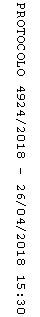 